№ 01-1-21/2722-вн от 03.06.2021                 ҚАУЛЫСЫ	                                                                ПОСТАНОВЛЕНИЕ2021 жылғы 3 маусымдағы № 26                                                    3 июня 2021 года № 26         Нұр-Сұлтан қаласы                                                                               город Нур-СултанКәсіпкерлік объектілерінде «Ashyq» жобасын енгізу туралыҚазақстан Республикасының халқы арасында COVID-19 коронавирустық инфекциясының таралуының алдын алу мақсатында ҚАУЛЫ ЕТЕМІН:Қазақстан Республикасының барлық өңірлеріне мынадай кәсіпкерлік объектілерінде «Ashyq» жобасын іске асыру таратылсын:йога орталықтарын қоса алғанда, фитнес-клубтары;спа-орталықтары;сауналар, бассейндер;PlayStation клубтарын қоса алғанда, компьютерлік клубтар; боулинг клубтары; кинотеатрлар; театрлар мен филармониялар; асхана типіндегі объектілерді, стрит-фудтарды қоспағанда, қоғамдық тамақтану объектілері, жазғы алаңдар, фуд-корттар, банкет залдары; облысаралық және қалалық тұрақты емес (туристік) тасымалдар; бильярд клубтары; концерт залдары; ерікті қатысушылар; караоке;көрмелер;океанариум;марафондар;көрермендер қатысатын спорттық іс-шаралар;Нұр-Сұлтан, Алматы, Шымкент және Түркістан қалаларының әуежайлары;(2021 жылғы 7 маусымнан бастап) Ақтау және Қостанай қалаларының әуежайлары;лотерея клубтары және лотерея сататын өзге де орындар;балалардың (жабық) ойын-сауық орталықтары; цирктер;отельдер, қонақ үйлер.2. Қоса беріліп отырған:осы қаулыға 1-қосымшаға сәйкес «Ashyq» жобасына жаңадан қатысушыларды қосу алгоритмі;осы қаулыға 2-қосымшаға сәйкес «Ashyq» жобасын енгізу және «сары/қызыл» мәртебесі бар келушілерді анықтау кезінде шаралар қабылдау алгоритмі;осы қаулыға 3-қосымшаға сәйкес Жосықсыз қатысушыларды «Ashyq» жобасынан шығару алгоритмі; осы қаулыға 4-қосымшаға сәйкес «Ashyq» жобасына қатысатын әлеуметтік-экономикалық объектілердің қызметін шектеу өлшемшарттары ;осы қаулыға 5-қосымшаға сәйкес «Ashyq» көшбасшылары» мәртебесін беру өлшемшарттары бекітілсін.3. Қазақстан Республикасы Цифрлық даму, инновациялар және аэроғарыш өнеркәсібі министрлігі:1) кәсіпкерлік объектілерінде енгізу кезінде «Ashyq» жобасын техникалық қолдауды;2) күн сайын Санитариялық-эпидемиологиялық бақылау комитетінің аумақтық департаменттеріне «Ashyq» ақпараттық жүйесінен «қызыл/сары» мәртебесі бар келушінің жобаға қатысатын объектіге бару фактісін тіркеу туралы алдыңғы күнгі мәліметтерді (жүктеп алуды) ұсынуды қамтамасыз етсін.4. Облыстардың, Нұр-Сұлтан, Алматы, Шымкент қалаларының әкімдері, «Атамекен» ҰКП (келісу бойынша) құзыретіне сәйкес шаралар қабылдасын және:1) осы қаулының 1 және 2-тармақтарына сәйкес кәсіпкерлік объектілерінде «Ashyq» жобасын енгізуді;2) осы қаулының 1 және 2-тармақтарына сәйкес жобаны іске асыруға қатысатын кәсіпкерлік объектілерінің тізбесін айқындауды;3) «Ashyq» көшбасшысы» мәртебесін алу үшін жобаға қатысушылардың тізімін айқындауды;4) халықты, жеке және заңды тұлғаларды жобаға  қатысатын кәсіпкерлік объектілеріне кіру үшін «Ashyq» мобильді қосымшасын, оның ішінде басқа да платформалар (мысалы, eGov mobile, Аitu, Kaspi.kz, Halyk Bank, Sberbank.kz платформасындағы аналогы, сайт www.ashyq.kz) арқылы пайдалану қажеттігі туралы хабардар етуді;5) тестілік режимде қатысатындарды және ерікті қатысушыларды қоса алғанда, «Ashyq» жобасына қатысушылар туралы ақпаратты, «Ashyq» көшбасшысы» мәртебесін алған жобаға қатысушылардың тізімін әкімдіктердің сайтында орналастыруды;6) зертханалардың COVID-19-ға ПТР-тестілеу нәтижелері бойынша зертханалық ақпараттық жүйелерге мәліметтерді уақтылы енгізуін және олардың Ұлттық сараптама орталығының Бірыңғай интеграцияланған порталына (ҰСО БИП) берілуін;7) Cаll-орталықтарды ұйымдастыру арқылы халықты және кәсіпкерлерді оқыту бойынша техникалық қолдауды;8) халықтың санитариялық-эпидемиологиялық саламаттылығы саласындағы нормативтік құқықтық актілерде және осы қаулыда белгіленген талаптарды сақтамағаны үшін қолданыстағы заңнамада көзделген жауапкершілік туралы жобаға қатысушылардың назарына жеткізуді; 9) «Ashyq» қосымшасында ерікті түрде тіркей отырып, 12 жастан асқан балаларды компьютер клубтарына, цирктерге, кинотеатрларға кіргізуді қамтамасыз етсін.5. Облыстардың, Нұр-Сұлтан, Алматы, Шымкент қалаларының Бас мемлекеттік санитариялық дәрігерлері:1) осы қаулыға 4-қосымшаға сәйкес «Ashyq» жобасына қатысатын әлеуметтік-экономикалық объектілердің қызметін шектеу өлшемшарттарының сақталуын бақылауды; 2) қызмет түріне тыйым салынған және рұқсат беру құжаттары (эпидемиялық мәні жоғары объектінің сәйкестігі туралы санитариялық-эпидемиологиялық қорытынды немесе эпидемиялық мәні елеусіз объектілер қызметінің басталғаны туралы хабарлама) жоқ объектілердің қатысуына жол бермеу мақсатында осы қаулыға 1-қосымшаға сәйкес өңірлік кәсіпкерлік палаталарында қарау сатысында «Ashyq» жобасына қатысушылардың өтінімдерін келісуді;3) «Ashyq» жобасын ұйымдастыруға және енгізуге қойылатын талаптарды бұзу фактілері бойынша жобаға қатысушыларға қатысты және шектеу және карантиндік шараларды бұзуға жол берген адамдарға қатысты әкімшілік ықпал ету шараларын қолдануды қамтамасыз етсін.6. «Атамекен» ҰКП (келісу бойынша):1) осы қаулыға 1-қосымшаға сәйкес «Ashyq» жобасына қатысуға өтінімдерді қарауды және қатысушылардың тізімін әкімдіктерге жіберуді;2) жобаға қатысушылардың арасында бұзушылықтардың алдын алуды жүргізуді қамтамасыз етсін.7. «Ashyq» жобасына қатысатын кәсіпкерлік субъектілері шаралар қабылдасын және:1) осы қаулыға 2-қосымшаға сәйкес «Ashyq» жобасын енгізуге және оған қатысуға қойылатын талаптардың сақталуын қамтамасыз етсін.8. Облыстардың, Нұр-Сұлтан, Алматы, Шымкент қалаларының әкімдері құзыретіне сәйкес шаралар қабылдауды және:1) осы қаулының 4-тармағының 1) - 9) тармақшаларына сәйкес кәсіпкерлік объектілерінде «Ashyq» жобасын енгізуді;2) осы қаулыға 2-қосымшаға сәйкес «Ashyq» жобасын енгізуге және оған қатысуға қойылатын талаптардың бұзылуының профилактикасы жөніндегі мониторингтік топтардың жұмысының тиімділігін қамтамасыз етсін. 9. Облыстардың, Нұр-Сұлтан, Алматы, Шымкент қалаларының Бас мемлекеттік санитариялық дәрігерлері осы қаулының 5-тармағының 1) – 3) тармақшаларына сәйкес шаралар қабылдасын.10. Көліктегі Бас мемлекеттік санитариялық дәрігері осы қаулының 5-тармағының 1) – 2)  тармақшаларына сәйкес шаралар қабылдасын.11. «Кәсіпкерлік объектілерінде «Ashyq» мобильдік қосымшасын енгізу туралы» Қазақстан Республикасының Бас мемлекеттік санитариялық дәрігерінің 2021 жылғы 22 мамырдағы № 22 қаулысының күші жойылды деп танылсын. 12. Осы қаулының орындалуын бақылауды өзіме қалдырамын.13. Осы қаулы қол қойылған күннен бастап күшіне енеді.Қазақстан Республикасының Бас мемлекеттік санитариялық дәрігері			                   	     Е. ҚиясовҚазақстан Республикасының Бас мемлекеттік санитариялық дәрігерінің 2021 жылғы «3» маусымдағы                                             № 26 қаулысына 1-қосымша«Ashyq» жобасына жаңадан қатысушыларды қосу алгоритмі1. Барлық жаңадан қатысушылар үшін «Ashyq» жобасына қатысуға өтінімдер екі схеманың бірі бойынша беріледі. Осы қосымшаға 1-схемаға сәйкес – InfoKazakhstan.kz сайты арқылы.2. Осы қосымшаға 2-схемаға сәйкес «Ashyq» жобасына қатысуға өтінімдер салалық қауымдастық арқылы  беріледі.3. Өтінім беруден бастап тізімді әкімдіктің сайтында орналастыруға дейінгі барлық процесс күнтізбелік 9 күннен аспауы тиіс.4. «Ashyq» жобасына қатысудан бас тартуға мыналар:1) объектінің ЭҚЖЖ кодына сәйкес келмеуі;2) қайта басталмаған қызмет түрі;3) рұқсат беру құжаттарының (санитариялық-эпидемиологиялық қорытынды, қызметтің басталғаны туралы хабарлама) болмауы негіз болып табылады.5. Мына субъектілер (объектілер) жобаның ерікті қатысушылары бола алады:1) қызметкерлердің қауіпсіздігін қамтамасыз ету және COVID-19-дың таралуын барынша азайту үшін, қызметіне рұқсат берілген (мысалы, ЖОО, банктер, өнеркәсіптік кәсіпорындар, жеке медициналық орталықтар, балаларды сауықтыру ұйымдары және басқалары);2) оларға қатысты халықтың санитариялық-эпидемиологиялық саламаттылығы саласындағы уәкілетті орган немесе Қазақстан Республикасының Бас мемлекеттік санитариялық дәрігерінің қаулыларымен бекітілген шектеу іс-шараларын, оның ішінде карантинді енгізу кезеңіндегі қызметке қойылатын талаптар бар объектілер.6. «Ashyq» жобасына ерікті қатысушыларға қатысты осы қаулыға 4-қосымшада көзделген жеңілдіктер қолданылмайды.7. Сондай-ақ жобаға ерікті қатысушылар туралы ақпарат әкімдіктердің сайтында орналастырылады.1-қосымшаға 1-схема1-қосымшаға 2-схема  (салалық қауымдастық арқылы берілетін өтінімдер үшін)Қазақстан Республикасының Бас мемлекеттік санитариялық дәрігерінің 2021 жылғы «3» маусымдағы                                               № 26 қаулысына 2-қосымша«Ashyq» жобасын енгізу және «сары/қызыл» мәртебесі бар келушілерді анықтау кезінде шаралар қабылдау алгоритмі1. «Ashyq» жобасына енгізілген объектілерде кәсіпкерлік субъектісі келушілердің мәртебесін QR-код немесе ЖСН бойынша тексереді.2. Кәсіпкерлік субъектісі объектіде «сары/қызыл» мәртебесі бар оқшаулануға жататын келушіні анықтаған кезде растайтын материалдарды («сары/қызыл» мәртебесі бар скриншот) ұсына отырып, мобильді байланыс, электрондық пошта, сондай-ақ басқа да қолжетімді тәсілдер арқылы Санитариялық-эпидемиологиялық бақылау комитетінің аумақтық департаменттеріне (бұдан әрі – СЭБК АД) факті туралы хабарлайды/хабарлама береді. 3. Жобаға қатысатын объектілерге келушілерді жіберу келушінің мәртебесін айқындау үшін келуші арнайы QR-кодты сканерлеп, объектіге кіреберісте көрсеткен жағдайда жүзеге асырылады:– «жасыл» мәртебе: «қауіпсіз»  – келуші деректер базасында COVID-19-ға теріс нәтижемен ПТР-тестілеуден өткен ретінде көрсетілген, жүріп-тұруға шектеу жоқ;– «көк» мәртебе: «бейтарап»  – ПТР тестілеу нәтижесі жоқ, COVID-19-бен ауыратын науқаспен байланыста болған адам ретінде саналмайды, ПТР-тестілеу нәтижелерінің болуы міндетті болып табылатын жерлерден басқа жерлерде жүріп-тұруға шектеу жоқ;– «сары» мәртебе: «байланыста болған»  – деректер базасында COVID-19-бен ауыратын науқаспен байланыста болған адам ретінде көрсетілген, жүріп-тұруға шектеу болжанады;– «қызыл» мәртебе: «инфекция жұқтырған»  – базада COVID-19-ға ПТР-тестілеудің оң нәтижесімен тіркелген, «инфекция жұқтырған» - U 07.2 коды мәртебесі бар пациенттер, жүріп-тұруды шектеу, амбулаториялық бақылаудағы адамдар үшін үйде оқшаулану режимін қатаң сақтау болжанады. 4. Келушіде смартфон болмаған жағдайда кәсіпкерлік объектісінің қызметкері келушінің келісімімен оның мәртебесін ЖСН бойынша тексереді. 5. Жобаға қатысатын кәсіпкерлік объектілеріне «сары/қызыл» мәртебесі бар келушілер жіберілмейді.6. «Ashyq» жобасына қатысушылар «Қазақстан Республикасының халқы арасында коронавирустық инфекция ауруының алдын алу жөніндегі шараларды одан әрі күшейту туралы» Қазақстан Республикасының Бас мемлекеттік санитариялық дәрігерінің 2020 жылғы 25 желтоқсандағы № 67 қаулысымен бекітілген алгоритмдердің және осы қаулының талаптарының сақталуын қамтамасыз етеді.7. СЭБК АД-ы амбулаториялық-емханалық көмек ұйымымен бірлесіп кәсіпкерлік субъектісінен және/немесе Қазақстан Республикасы Цифрлық даму, инновациялар және аэроғарыш өнеркәсібі министрлігінен(бұдан әрі - ЦДИАӨМ) ақпарат алғаннан кейін оқшаулауға жататын жеке тұлғаның тұратын (болатын) жерін анықтайды.                          8. СЭБК АД-ы «қызыл» мәртебесі бар жеке тұлғаға қатысты халықтың санитариялық-эпидемиологиялық саламаттылығы саласындағы заңнаманың  талаптарын оқшаулау режимін бұзуы бөлігінде бұзғаны үшін «Әкімшілік құқық бұзушылық туралы» 2014 жылғы 5 шілдедегі Қазақстан Республикасы Кодексіне сәйкес әкімшілік сипаттағы шаралар қолданылады.9. «Халық денсаулығы және денсаулық сақтау жүйесі туралы» 2020 жылғы 7 шілдедегі Қазақстан Республикасы Кодексінің 102-бабының 3-тармағына және 104-бабы 7-тармағының 6) және 7) тармақшаларына сәйкес «сары» мәртебесі бар жеке тұлғаға қатысты беру фактісі тіркеле отырып, оқшаулау қажеттілігі талаптарымен санитариялық-эпидемияға қарсы және санитариялық-профилактикалық іс-шараларды жүргізу туралы тиісті әкімшілік-аумақтық бірліктің бас мемлекеттік санитариялық дәрігерінің қаулысы шығарылады.10. «Ashyq» жобасына қатысушылардың шектеу іс-шараларын, оның ішінде карантинді бұзу белгілері анықталған жағдайда іс-шараларды Қазақстан Республикасының аумағында коронавирустық инфекцияның пайда болуы мен таралуына жол бермеу жөніндегі ведомствоаралық комиссияның 2020 жылғы 7 желтоқсандағы хаттамасымен бекітілген шектеу іс-шараларын, оның ішінде карантинді сақтау жөніндегі талаптарды бұзушылықтар анықталған кезде лауазымды адамдардың әкімшілік сипаттағы шараларды қолдану жөніндегі іс-қимыл алгоритміне сәйкес мониторингтік топтар жүзеге асырады.11. «Сары» мәртебесі бар (немесе байланыста болған) адамдар COVID-19-ға оң нәтижесі бар адаммен байланыста болған күннен бастап күнтізбелік 14 күн өткен соң «көк» мәртебеге ауыстырылады.12. COVID-19-ға ПТР-тестілеудің теріс нәтижелері бар байланыста болған адамдарда COVID-19-ға оң нәтижесі бар адаммен байланыста болған күннен бастап 14 күн өткенге дейін «сары» мәртебесі сақталады.13. COVID-19-ға ПТР-тестілеудің теріс нәтижелері бар адамдарда «қызыл/сары» мәртебе оң нәтиже алған күннен бастап немесе  COVID-19-ға оң нәтижесі бар адаммен байланыста болған күннен бастап 14 күн өткенге дейін сақталады.14. СЭБК АД-ның бұйрығымен кәсіпкерлік объектілерімен және «Ashyq» жобасымен жедел өзара іс-қимылды үйлестіруге және қамтамасыз етуге жауапты лауазымды адамдар тағайындалады.Қазақстан Республикасының Бас мемлекеттік санитариялық дәрігерінің 2021 жылғы «3»маусымдағы                                            № 26 қаулысына 3-қосымшаЖосықсыз қатысушыларды «Ashyq» жобасынан шығару алгоритмі1. «Ashyq» жобасына қатысушыларды жергілікті атқарушы органдар (әкімдіктер) (бұдан әрі - ЖАО) мынадай негіздер бойынша:1) мониторингтік топтың объектіде жобаға қатысуға қойылатын талаптардың бұзылуын растайтын фактілерді анықтауы;2) Қазақстан Республикасының аумағында коронавирустық инфекцияның пайда болуы мен таралуына жол бермеу жөніндегі ведомствоаралық комиссияның (бұдан әрі - ВАК) шешімінің негізінде жобадан шығарады;3) 2 апталық мәліметті жүктеп алу нәтижелері бойынша объекті ВАК белгілеген QR-код (check-in) бойынша келушілерді тіркеудің ең аз санын жүргізбеуінің анықталуы.2. QR-код  (check-in) бойынша келушілері ең аз санмен тіркелген «Ashyq» жобасына қатысушыларға қатысты ЖАО-ы:1) алдын ала ескерту береді;2) мониторингтік топ анықтаған, қолданыстағы жұмыс алгоритмі қайта бұзылған кезде қатысушы 2 аптаға жобаған шығарылады.3. Жұмыс алгоритмін 3 рет бұзған қатысушы (мониторингтік топтың нәтижелері бойынша) 2 айдан ерте жобаға қайта орала алмайды.Қазақстан Республикасының Бас мемлекеттік санитариялық дәрігерінің 2021 жылғы «3» маусымдағы      № 26 қаулысына 4-қосымша«Ashyq» жобасына қатысатын әлеуметтік-экономикалық объектілердің қызметін шектеу өлшемшарттары«+» - қызметіне рұқсат етілген; «« - қызметіне ішінара рұқсат етілген (шектеулермен);«-» - қызметіне тыйым салынған;* -  толтыруға қойылатын талаптар ҚР БМСД-ның 2020 жылғы 25 желтоқсандағы № 67 қаулысымен бекітілген объектілерге қойылатын талаптарда айқындалған. ** - банкет залдары ас беруді өткізу үшін және мейрамханалар, дәмхана типі бойынша келушілерге қызмет көрсету үшін жұмыс істейді.Қазақстан Республикасының Бас мемлекеттік санитариялық дәрігерінің 2021 жылғы «3»маусымдағы                                             № 26 қаулысына 5-қосымша«Ashyq» көшбасшысы» мәртебесін беру алгоритмі 1. «Ashyq» көшбасшысы» мәртебесі осы Алгоритмге сәйкес 1-схемаға сәйкес «Ashyq» көшбасшысы» мәртебесін беру өлшемшарттары бойынша жобаға қатысушыларға беріледі.2. «Ashyq» көшбасшысы» мәртебесін беру үшін жобаға қатысушылардың тізімін ЖАО-ы қалыптастырады. 3. ЦДИАӨМ-і ЖАО-ға жобаға қатысатын объектілерде (2 апталық кезеңде) QR-код (check-in) бойынша келушілерді тіркеу саны бойынша мәліметтерді (жүктеп алуды) ұсынуды қамтамасыз етеді.4. «Ashyq» көшбасшысы» мәртебесін жобаға қатысушыларға беру ВАК-тың шешімімен тізім бойынша бекітіледі. «Ashyq» көшбасшысы» мәртебесінің қолданылу ұзақтығы – 2 апта.5. «Ashyq» көшбасшысы» мәртебесін алған жобаға қатысушылардың тізімі әкімдіктің сайтында орналастырылады.6. «Ashyq» көшбасшысы» мәртебесін алған жобаға қатысушыға мынадай жеңілдіктер беріледі:- «қызыл» аймақтағы жобаға қатысушылар «сары» аймақтың талаптары бойынша жұмыс істейді;-  «сары» аймақтағы жобаға қатысушылар «жасыл» аймақтың талаптары бойынша жұмыс істейді;- «жасыл» аймақтағы жобаға қатысушыларға жұмыс режимі 2 сағатқа қосымша ұзартылады, сондай-ақ объектіні толтыру 10%-ға арттырылады.5-қосымшаға 3-схема«Ashyq» көшбасшысы» мәртебесін беру өлшемшарттары Согласовано03.06.2021 15:33 Басманова И. П. ((и.о Рахимжанова М. Т.))03.06.2021 15:36 Ахметова Зауре Далеловна03.06.2021 15:56 Тилесова Айгуль Шарапатовна03.06.2021 17:00 Есмагамбетова Айжан СерикбаевнаПодписано03.06.2021 17:02 Киясов Ерлан Ансагановичденсаулық сақтау  министрлігіБАС МЕМЛЕКЕТТІК САНИТАРИЯЛЫҚ  ДӘРІГЕРІ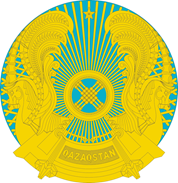 МинистерствоздравоохраненияРеспублики КазахстанГЛАВНЫЙ ГОСУДАРСТВЕННЫЙ САНИТАРНЫЙ ВРАЧ№Объектілер/салаларҚызыл аймақСары аймақЖасыл аймақ Мейрамхана, дәмхана және кофехана типі бойынша қоғамдық тамақтану объектілері (үй-жайда)толтырылуы 50%-ға дейін, бірақ 50 орыннан асырмай сағат 7.00-ден 02.00-ге дейін жұмыс істеуге рұқсаттолтырылуы 50%-ға дейін, бірақ 60 орыннан асырмай сағат 7.00-ден 02.00-ге дейін жұмыс істеуге рұқсаттолтырылуы 50%-ға дейін, бірақ 70 орыннан асырмай сағат 7.00-ден 02.00-ге дейін жұмыс істеуге рұқсат Жазғы алаңдартолтырылуы 50%-ға дейін, бірақ 50 орыннан асырмай сағат 7.00-ден 02.00-ге дейін жұмыс істеуге рұқсат7.00-ден 02.00-ге дейін жұмыс істеуге рұқсат+Фуд-корттартолтырылуы 20%-ға дейін, бірақ 30 орыннан асырмай сағат 10.00-нан 22.00-ге дейін жұмыс істеуге рұқсаттолтырылуы 20%-ға дейін, бірақ 30 орыннан асырмай сағат 10.00-нан 00.00-ге дейін жұмыс істеуге рұқсаттолтырылуы 30%-ға дейін, бірақ 50 орыннан асырмай сағат 10.00-нан 00.00-ге дейін жұмыс істеуге рұқсатБанкет залдары**(ас беруді өткізу үшін)бір адамға кемінде 4 ш. м., бірақ 30 адамнан аспайтын алаңмен қамтамасыз ету, 30%-дан асырмай толтырылған кезде сағат 7.00-ден 02.00-ге дейін жұмыс істеуге рұқсатбір адамға кемінде 4 ш. м., бірақ 50 адамнан аспайтын алаңмен қамтамасыз ету, 30%-дан асырмай толтырылған кезде сағат 7.00-ден 02.00-ге дейін жұмыс істеуге рұқсатбір адамға кемінде 4 ш. м., бірақ 70 адамнан аспайтын алаңмен қамтамасыз ету, 50%-дан асырмай толтырылған кезде сағат 7.00-ден 02.00-ге дейін жұмыс істеуге рұқсатБанкет залдары**(мейрамханалар және дәмхана типі бойынша келушілерге қызмет көрсету)толтырылуы 50%-ға дейін, бірақ 50 орыннан асырмай сағат 7.00-ден 02.00-ге дейін жұмыс істеуге рұқсаттолтырылуы 50%-ға дейін, бірақ 60 орыннан асырмай сағат 7.00-ден 02.00-ге дейін жұмыс істеуге рұқсаттолтырылуы 50%-ға дейін, бірақ 70 орыннан асырмай сағат 7.00-ден 02.00-ге дейін жұмыс істеуге рұқсатСауналар+++СПА-орталықтар+++Бассейндер+++Спорт кешендері, спорттық-сауықтыру орталықтары және фитнес-орталықтар, йога-орталықтарды қоса алғанда+++ Мәдениет объектілері (дайындық)30 адамға дейін, сондай-ақ екі компонентпен вакцинацияланған адамдар50 адамға дейін, сондай-ақ екі компонентпен вакцинацияланған адамдар100 адамға дейін, сондай-ақ екі компонентпен вакцинацияланған адамдар Театрлар, кинотеатрлар, концерт залдары, филармониялар *30%-дан асырмай толтыру40%-дан асырмай толтыру50%-дан асырмай толтыруОблысаралық тұрақты емес (туристік) тасымалдар75%-дан асырмай, бірақ 15 адамнан артық емес толтырылған кезде75%-дан асырмай, бірақ 25 адамнан артық емес толтырылған кезде+Қалалық тұрақты емес (туристік) тасымалдар75%-дан асырмай, бірақ 15 адамнан артық емес толтырылған кезде75%-дан асырмай, бірақ 25 адамнан артық емес толтырылған кезде+Бильярдсағат 12.00-ден 02.00-ге дейін жұмыс режимімен 30%-дан артық емес толтырылған кездесағат 12.00-ден 02.00-ге дейін жұмыс режимімен 50% - дан артық емес толтырылған кезде50%-дан асырмай толтыруКомпьютерлік клубтар, PlayStation клубтарын қоса алғандасағат 12.00-ден 02.00-ге дейін жұмыс режимімен 30%-дан артық емес толтырылған кезде.Тек 12 жасқа толған және одан асқан адамдарға рұқсат етіледісағат 12.00-ден 02.00-ге дейін жұмыс режимімен 50%-дан артық емес толтырылған кезде.Тек 12 жасқа толған және одан асқан адамдарға рұқсат етіледі60%-дан асырмай толтыруБоулингсағат 12.00-ден 02.00-ге дейін жұмыс режимімен 30%-дан артық емес толтырылған кездесағат 12.00-ден 02.00-ге дейін жұмыс режимімен 50%-дан артық емес толтырылған кезде50%-дан асырмай толтырусКараоке 50%-дан асырмай, бірақ 30 адамнан асырмай толтырған кезде сағат 7.00-ден 02.00-ге дейін жұмыс істеуге рұқсат50%-дан асырмай, бірақ 50 адамнан асырмай толтырған кезде сағат 7.00-ден 02.00-ге дейін жұмыс істеуге рұқсат50%-дан асырмай, бірақ 60 адамнан асырмай толтырған кезде сағат 7.00-ден 02.00-ге дейін жұмыс істеуге рұқсатОкеанариумТоптық экскурсияларға рұқсат беру (15 адамнан артық емес)Топтық экскурсияларға рұқсат беру (15 адамнан артық емес)Топтық экскурсияларға рұқсат беру (15 адамнан артық емес)Көрмелер бір адамға 6 ш. м. кем емес, бірақ бір уақытта 150 келушіден аспайтын алаңмен қамтамасыз етілген, 70%-дан асырмай толтырылған кездебір адамға 6 ш. м. кем емес, бірақ бір уақытта 200 келушіден аспайтын алаңмен қамтамасыз етілген, 70%-дан асырмай толтырылған кездебір адамға 6 ш. м. кем емес, бірақ бір уақытта 250 келушіден аспайтын алаңмен қамтамасыз етілген, 70%-дан асырмай толтырылған кездеМарафондар (ашық ауада)30 адамнан артық емес50 адамнан артық емес100 адамнан артық емесКөрермендермен спорттық іс-шаралар20%-дан артық емес толтырылған кезде30%-дан артық емес толтырылған кезде50%-дан артық емес толтырылған кездеЕрікті қатысушылар (ЖОО, киноиндустрия, банктер, ұйымдар, офистер және басқалар)жеңілдіксізжеңілдіксізжеңілдіксізЛотерея клубтар және лотерея сататын өзге де орындары  бір адамға кемінде 4 ш.м.,бірақ  30 адамнан асырмай алаң қамтамасыз ету кезінде бір адамға кемінде 4 ш.м.,бірақ  50 адамнан асырмай алаң қамтамасыз ету кезінде бір адамға кемінде 4 ш.м.,бірақ  60 адамнан асырмай алаң қамтамасыз ету кезінде Алаңы 500 ш.м-ден 1000 ш.м-ге дейін болатын балалардың (жабық) ойын-сауық орталықтары  бір адамға кемінде 10 ш.м.,бірақ  30 адамнан асырмай алаң қамтамасыз ету кезіндебір адамға кемінде 10 ш.м.,бірақ  50 адамнан асырмай алаң қамтамасыз ету кезіндебір адамға кемінде 10 ш.м.,бірақ  57 адамнан асырмай алаң қамтамасыз ету кезіндеАлаңы 1000 ш.м-ден 3000 ш.м-ге дейін болатын балалардың (жабық) ойын-сауық орталықтары  бір адамға кемінде 10 ш.м.,бірақ  60 адамнан асырмай алаң қамтамасыз ету кезінде бір адамға кемінде 10 ш.м.,бірақ  100 адамнан асырмай алаң қамтамасыз ету кезіндебір адамға кемінде 10 ш.м.,бірақ  120 адамнан асырмай алаң қамтамасыз ету кезінде Цирктер30%-дан артық емес толтырылған кезде 40%-дан артық емес толтырылған кезде50%-дан артық емес толтырылған кездеОтельдер, қонақ үйлер +++№Объектілер/салаларНұр-Сұлтан, Алматы, Шымкент қалалары Облыстар1.Қоғамдық тамақтану объектілері,караоке, компьютерлік клубтар, лотерея клубтар, спорттық кешендер (іс-шаралар), сауналар, фитнес-орталықтары, бассейндер,театрлар, филармониялар, концерт залдары,кинотеатрлар, вкөрмелер, туристік тасымалдар, океанариум, балалардың (жабық) ойын-сауық орталықтары, цирктер 2 аптаның ішінде 2 000 астам тіркелу  2 аптаның ішінде 1 000 астам тіркелу  2.Бильярд клубтары, боулинг клубтары, СПА-орталықтары, дайындықтар, отельдер, қонақ үйлер 2 аптаның ішінде 1 000 астам тіркелу  2 аптаның ішінде 500 астам тіркелу  